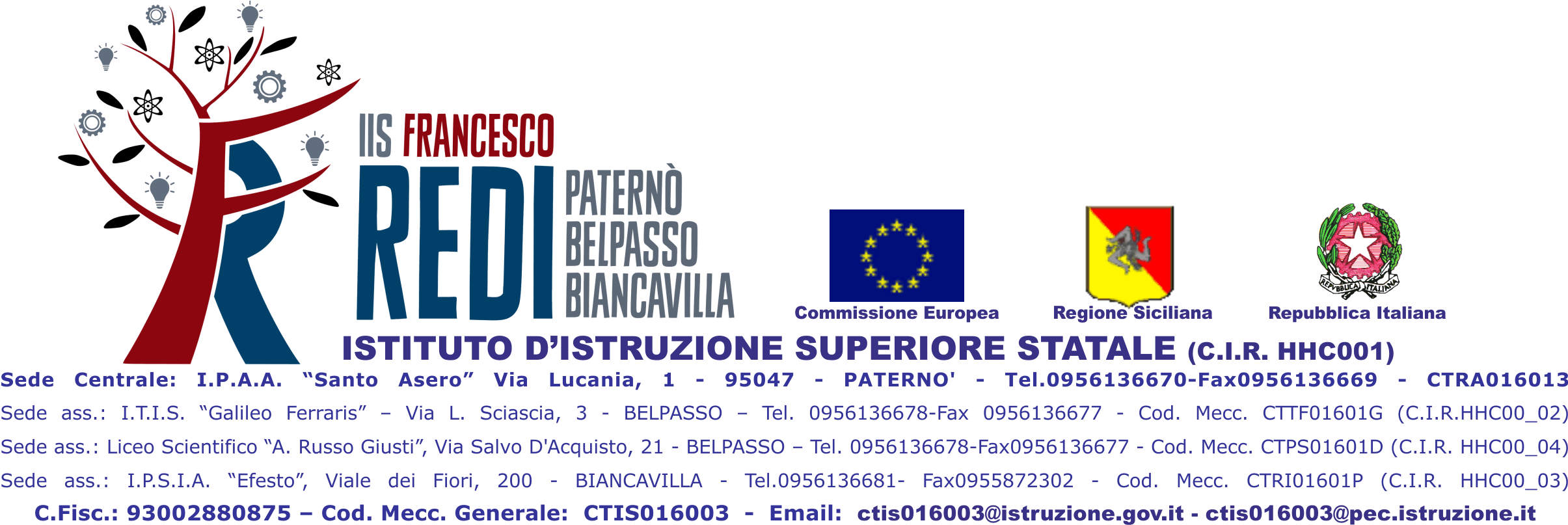 CALENDARIO PROVE INVALSI CLASSI QUINTE – SEDE DI BELPASSOA.S. 2021/2022ITALIANOMATEMATICAINGLESEStudenti assentiIl Dirigente scolastico
dott.ssa Giuseppa Morsellino(Firma autografa sostituita a mezzo stampa ai sensi
dell’art. 3, comma 2, D.Leg.vo n. 39/1993DataOraclasseAulaDocente somministratore/Assistente Tecnico14 marzo09:00-12:005A ElettronicaLab. di InformaticaMilio D. / Manno A.14 marzo09:00-12:005C ElettronicaLab. LinguisticoAsero A. / Alì C.15 marzo09:00-12:005A informaticaLab. di InformaticaCaruso G. / Manno A.15 marzo09:00-12:005B ElettronicaLab. LinguisticoVinci P. / Alì C.16 marzo09:00-12:005A LiceoLab. di InformaticaLombardo D. /Manno A.16 marzo09:00-12:005B LiceoLab LinguisticoCaruso C. / Alì C.DataOraclasseAulaDocente somministratore / Assistente Tecnico17 marzo09:00-12:005A InformaticaLab. di InformaticaBalsamo N. / Manno A.17 marzo09:00-12:005B ElettronicaLab. LinguisticoMontebello /Alì C.18 marzo09:00-12:005A LiceoLab. di InformaticaVirgillito / Manno A18 marzo09:00-12:005A ElettronicaLab. LinguisticoFloresta / Alì C.19 marzo09:00-12:005C ElettronicaLab. di informaticaGrasso S./Manno A.19 marzo09:00-12:005B LiceoLab linguisticoAllegra A. / Alì C.DataOraclasseAulaDocente somministratore / Assistente Tecnico21 marzo09:00-12:005A InformaticaLab. di InformaticaPappalardo V. / Manno A.21 marzo09:00-12:005B ElettronicaLab. LinguisticoDesiderio F. /Alì C.22 marzo09:00-12:005A LiceoLab. LinguisticoLaudani / Alì C.23 marzo09:00-12:005B LiceoLab linguisticoCova A. / Alì C.26 marzo09:00-12:005A ElettronicaLab. InformaticaGemmellaro S. /Manno A.26 marzo09:00-12:005C ElettronicaLab. LinguisticoPaladino V. /Alì C.DATAORAAULA28 MARZO09:00-12:00Laboratorio Linguistico